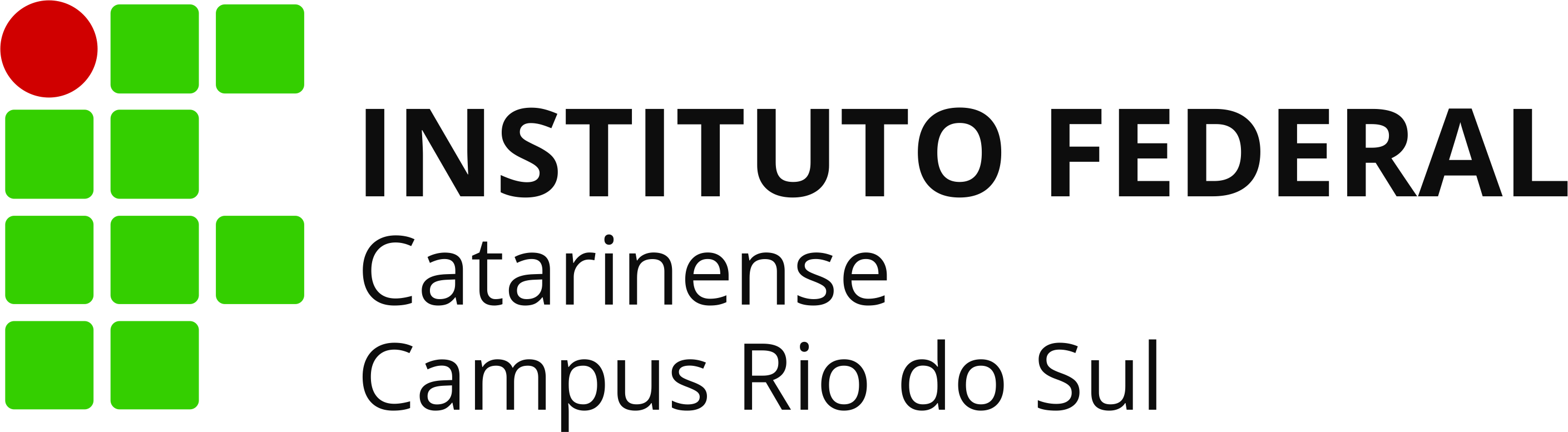 FICHA DE SAÍDA PARA ESTÁGIOLICENCIATURASCurso:Nome do acadêmico:                                                               Matrícula:Dados pessoais:CPFE-mailTelefoneDados da Instituição em que vai estagiar:Instituição de EnsinoDiretor da InstituiçãoSupervisor de estágio (professor)Orientador de estágio no IFCPeríodo do estágio